Государственное бюджетное профессиональное образовательное учреждение Краснодарского края«Краснодарский торгово-экономический колледж»Дуброва И.Г.«В единстве наша сила»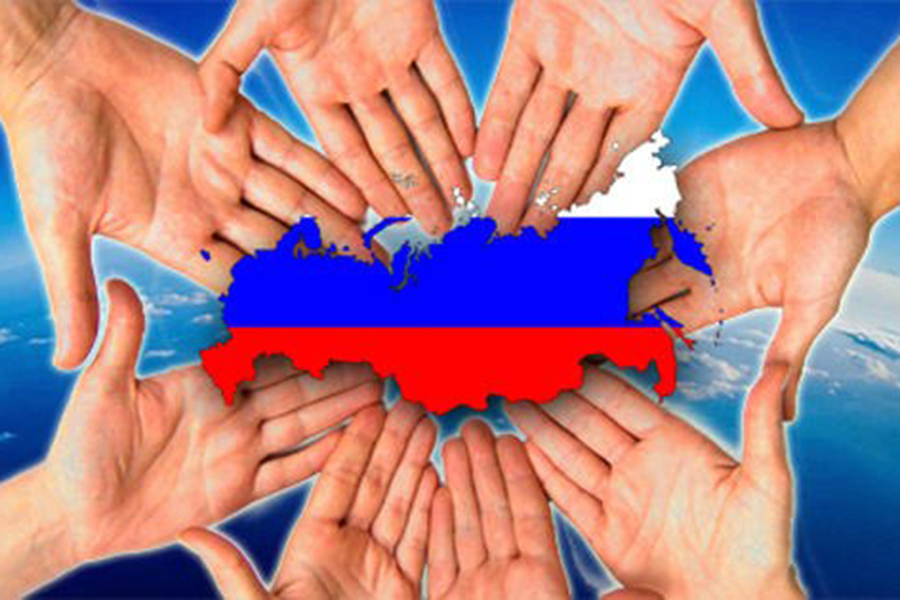 Методические рекомендации по проведению Единого Всекубанского классного часаКраснодар, 2015Составитель - Дуброва И.Г., преподаватель истории ГБПОУ КК                         «КТЭК» Рецензент:   Чекалина В.А., зам. директора по научно-                           методической работе  ГБПОУ КК «КТЭК» Методические рекомендации составлены в соответствии с письмом Министерства образования и науки Краснодарского края от 18.08.2015 № 47-12459 о направлении методических рекомендаций для проведения Единого Всекубанского классного часа «В единстве наша сила». Рекомендации содержат материалы, которые могут помочь преподавателям в организации и проведении данного урока.В Приложение к рекомендациям включена презентацияРассмотрено и одобрено на заседании ЦМК гуманитарных и социально-экономических дисциплин 24.08.2015. Протокол № 1.Председатель ЦМК ___________И.Г. ДуброваГБПОУ КК «КТЭК» , 2015СОДЕРЖАНИЕВведение1 сентября 2015 года в общеобразовательных организациях Краснодарского края  будет проводиться Единый Всекубанский классный час «В единстве наша сила».Основной идеей классного часа является формирование и развитие чувства патриотизма у детей, личной причастности к сохранению мира на основе принятия ценностей многонационального российского общества, уважения традиций малой родины, других национальностей, конфессий и мировоззрений. Цель Единого Всекубанского классного часа:формирование гражданско-патриотических и духовно-нравственных качеств личности обучающихся, основанных на государственных и общечеловеческих ценностях содействие осознанию личной причастности к сохранению мира.Основные задачи, которые можно решать в рамках классного часа: формирование у студентов  принятия и уважения многообразия культур и народов мира; представления о равенстве и независимости народов и государств мира;  формирование системы социальных ориентиров, которая позволит обучающимся  осуществлять осознанный нравственный выбор; Структура классного часа «В единстве наша сила» включает 4 тематических блока: Блок № 1 «Современная Россия: безопасность в глобальном мире»Блок № 2 «Великая Россия, Великая Победа»Блок № 3 «Присоединение Крыма к Российской Федерации»Блок № 4 «Многонациональный край: столетия сотрудничества и мира»Классный руководитель вправе выбрать один из четырех предложенных блоков, как основной либо использовать все,  как составные части классного часа.В оформление кабинета следует использовать:государственную символику;выставку книг о мире;альбомы, стенды, репродукции картин на тему мира;диски с записями песен о мире и др.творческие работы обучающихся  (рефераты, проекты, сочинения, стихи, рисунки, плакаты, газеты, отзывы об экскурсиях, макеты и т. д.) о мире;портреты знаменитых деятелей истории и культуры, в своих произведениях и своей деятельностью провозглашающих идеи мира.В проведении классного часа для студентов колледжа акцент делается на проблемный, дискуссионный, диалоговый характер взаимодействия. В качестве приоритетной выдвигается задача социализации молодых людей, ориентации всего образовательного процесса на социальную практику, на создание условий для самореализации личности  во взрослой жизни.Структура урокаОргмомент.                                                1-2 минОсновная часть.                                                                                        Вступительное слово преподавателя        3-5 минОбсуждение основных блоков на основе презентации и текста-сопровождения                           30 минЗаключение                                                  5 минОрганизационный момент включает рассадку студентов, приветствие, объявление темы классного часа, его целей и этапов.Вступительное слово преподавателя.(Слайд 1) К числу важнейших глобальных проблем в настоящее время относится проблема сохранения мира на Земле, актуальность которой обусловлена тем, что с ней так или иначе связаны остальные мировые проблемы. Давайте вспомним, какие проблемы считают глобальными? Как они связаны с проблемой сохранения мира? В ходе обсуждения необходимо подвести обучающихся к пониманию  важности противостояния угрозам современного мира и роли России, малой родины, своего личного вклада в решении глобальных проблем современности. Блок 1. (Слайд 2). «Современная Россия: безопасность в глобальном мире». Данный блок должен отразить важность задачи сохранения мира на Земле. В настоящее время существует много угроз мирному проживанию людей на планете, например:Проблема международного терроризма. Россия одним из первых государств в мире заявила о необходимости противостояния этой угрозе в  1990-годы на Кавказе. В настоящее время страх, угрозы, которые являются питательной почвой терроризма стали повседневностью в Украине. Россия следуя нормам международного права защищает наших братьев.Экологические проблемы. Современное человечество разрушает свое биологическое окружение, среду обитания. В нашей стране работают тысячи людей над расчисткой рек, озер, лесов, полей. Необходимо организовать конкретные коллективные дела, которые помогут улучшить экологическую ситуацию в своей станице, городе, крае.Информационное противостояние. В современном мире информационное пространство, не смотря на кажущуюся свободу оказывает на каждого человека серьезное давление. Наряду с позитивными ценностями мы сталкиваемся с разрушительным воздействием  мнимых ценностей. Вклад каждого из нас в распространение ценностей семьи, дружбы, любви позволит выжить всему человечеству.Блок 2 (Слайд 3). «Великая Россия, Великая Победа». В этом блоке необходимо рассказать о ведущей роли России как государства, политикой которого было мирное существование. У сильного, умного, мощного народа всегда были недоброжелатели. Наша Родина в прошлом неоднократно решала мировые проблемы. Самой яркой победой прошлого столетия является победа над человеконенавистнической идеологией и государством – фашистской Германией.  В этом году вся страна и все прогрессивное человечество празднует 70-летие Великой победы. Необходимо вернуться к тем мероприятиям и событиям школьной жизни, частью которых стали ученики  в школе, в станице или городе, крае, стране, при праздновании этих событий. Насколько значим юбилей для всего мира. Каким бы он был, если бы не подвиг нашего великого народа и каждого гражданина нашей страны в те суровые годы. Блок 3. (Слайд 4). «Присоединение Крыма к Российской Федерации». В третьем блоке  необходимо отразить, что в  сердце, в сознании людей Крым всегда был и остаётся неотъемлемой частью России. Слайд 5. История Крыма тесным образом связана с историей нашего государства еще с древних времен. Именно в крымском Херсонесе крестился киевский князь Владимир, распространивший христианство на всю Русь. Крымское ханство до конца 18 века было одним из осколков Золотой орды, представлявшим угрозу для южных границ России и затруднявшем укрепление на побережье Черного моря. Не случайно Екатерина II писала фельдмаршалу Румянцеву: «Независимость татар в Крыму ненадежна для нас, и надо помышлять о присвоении сего полуострова».В июле 1774 года закончилась война России с Османской империей. По ее итогам Россия получила часть Северного Причерноморья и право иметь торговые и военные корабли в Черном море. На Крымском полуострове появилось независимое государство. Уже в 1774 году стало понятно, что присоединение к России Крыма - это, как говорится, вопрос времени. Но разрешился он уже не военным, а политическим путем. С помощью России к власти в Крыму пришел хан Шагин-Гирей, а предыдущий правитель со своими сторонниками вынужден был бежать в Турцию. Присоединение Крыма к России было закреплено манифестом императрицы Екатерины II 8 апреля 1783 года. С тех пор история полуострова неразрывно связана с Россией. Крым после присоединения к России в 1783 году стал кардинально меняться, развивалась инфраструктура и производство, сменился национальный состав населения. Когда большевики пришли к власти и закончилась Гражданская война, была создана Крымская АССР. В начале XX века на полуострове проживали: русские, которые составляли почти половину населения, крымские татары, украинцы, евреи, немцы  и другие национальности. Слайд 6. База русского военно-морского флота – город Севастополь прославился двумя своими героическими оборонами – в годы Крымской и Великой Отечественной войн.В годы Великой Отечественной войны в Крыму шли ожесточенные бои, долгая оккупация неузнаваемо изменила облик полуострова и характер его жителей. Весной 1944 года началась операция по освобождению Крыма от захватчиков. В 1944-1946 годах крымские татары были депортированы с полуострова за поддержку фашистской Германии, была образована Крымская область в составе России. В 1954 году, в годовщину 300-летия присоединения Украины к России, Н.С. Хрущев передал Крым Украинской ССР, поэтому после распада СССР Крым оказался вне территории России.Слайд 7. В ноябре 2013 года в столице Украины начались акции протеста. Президент страны В. Янукович откладывал подписание договора об ассоциации с Евросоюзом. Это и послужило поводом для выхода людей на улицы. Начавшаяся со студенческого митинга акция переросла в мощное движение. Десятки тысяч людей организовали палаточный городок в центре Киева, начали занимать административные здания, жечь шины. Постепенно мирный митинг превратился в жесткое противостояние между демонстрантами и милицией. Появились первые жертвы с обеих сторон. Одновременно в западных областях Украины начались акции против существующей власти, назначались свои руководители городских и областных советов, рушились памятники Советского режима. Государственный переворот на Украине.  В феврале 2014 года акция в Киеве, которая стала называться «Евромайдан», достигла своего пика. Неизвестными снайперами были убиты десятки протестующих и правоохранителей. Оппозиция и лидеры протестного движения совершили переворот, президент Янукович с семьей бежал из страны. К власти пришли прозападные лидеры, агрессивно настроенные против русских, России, Советского Союза. Незаконные вооруженные формирования начали перемещаться из Киева в регионы. На юго-востоке страны начались ответные массовые акции против нового режима. Крым: от демонстраций к референдуму. Кризис украинской власти в феврале 2014 года привел Крым к необходимости определить свою дальнейшую судьбу. Принятие новой власти на Украине означало разрыв исторической, культурной, социальной связи полуострова с Россией. Совершившие переворот в Киеве силы недвусмысленно враждебно и агрессивно высказывались о русских, в том числе проживающих в Крыму. В Севастополе, Симферополе, Керчи и других городах начались протесты против новой власти в Киеве, угнетения русского языка, навязывания своей истории, приезда вооруженных агрессивных сторонников Евромайдана, разрушения памятников советского времени. Надо, однако, сказать, что часть населения Крыма поддерживала пришедших к власти лидеров и в целом акцию в центре столицы Украины. В основном согласие с новой властью выразили крымские татары. Защищая свои ценности, культуру, быт и безопасность жители Крыма объявили о желании провести референдум, на котором определить волю большинства граждан полуострова: остаться под властью Украины или присоединиться к России. Подготовка, реализация и итоги референдума 2014 года. Дата проведения референдума о судьбе Крыма была назначена на 25 мая. Пока на полуострове проводилась активная подготовка, на Украине, США и странах Европы обсуждался вопрос незаконности такого референдума, заранее говорили о непризнании его результатов. Позднее на фоне разрастающегося кризиса на Украине дата голосования была перенесена уже на 16 марта. Народ в Крыму продемонстрировал большую активность и явку, превысившую 80% населения. Крымчане осознавали судьбоносность референдума. Это была еще не дата присоединения Крыма к России, но сейчас именно день 16 марта предлагается сделать праздничным днем на полуострове. Уже 17 марта были подведены итоги. Население Крыма проголосовало за объединение с Россией. А 21 марта был одобрен и подписан закон, по которому официально состоялось присоединение Крыма и Севастополя к России.Надо сказать, что Украина отказала руководству Автономной Республики в создании условий для волеизъявления народа. И, благодаря присутствию российского военного контингента, который имел право находиться на полуострове, присоединение Крыма к России произошло мирным путем. Вопросы законности отсоединения Крыма от Украины. Украина и ее союзники сразу заявили о незаконных действиях правительства Крыма и России. Результаты референдума и сам факт его проведения, по мнению лидеров многих стран, являются незаконными. Страны Евросоюза и США не признали присоединение Крыма к России и продолжают утверждать, что полуостров находится под оккупацией. В то же время они поддержали неконституционный переворот в Киеве, и, более того, представители Соединенных Штатов и стран Европы встречались с активистами Евромайдана и даже консультировали его лидеров. Объявление о референдуме в Крыму было принято законным правительством автономной республики. Явка на участки для голосования показала заинтересованность населения в решении вопроса дальнейшей жизни полуострова в условиях нарастающего кризиса на Украине и мире. Абсолютное большинство, превышающее 90% проголосовавших, высказалось за присоединение Крыма к России. Международное право подразумевает возможность народа, проживающего на определенной территории, самостоятельно решать свою судьбу. И население Крыма это сделало. Автономия республики в составе Украины позволяла правительству объявить о референдуме, и так и случилось. Первые месяцы после референдума Переходный период трудно дается жителям полуострова. Присоединение Крыма к России 2014 года - несомненно, важнейшее историческое событие в жизни всей страны. Блок № 4  «Многонациональный край: столетия сотрудничества и мира»Слайд 8. Наш родной край на протяжении тысячелетий был ареной взаимодействия народов, религий, цивилизаций. Богата история нашего региона фактами сотрудничества и дружбы. В ходе любого противостояния в регионе не прекращались торговые, дружеские связи между формально враждовавшими народами.Слайд 9. Общая ненависть к фашистам объединяла народы Кубани в Великой Отечественной войне. На Кубани шли не только кровопролитные фронтовые бои на «Голубой линии» но активно действовали партизанские отряды. Все от детей до  стариков участвовали в борьбе против нацистов. Слайд 10. Благодаря подвигу защитников Родины мы можем жить под мирным небом в одном из самых красивейших регионов нашей России – Краснодарском крае.Слайд 11. Природные ресурсы края дают возможность эффективно развивать промышленность и сельское хозяйство. Не случайно Кубань считают житницей России.Слайд 12. Наш край обладает огромными рекреационными возможностями. Он известен своими курортами и здравницами не только в России, но и за ее пределами.Слайд 13. Зимой 2014 года Краснодарский край, город Сочи, стал центром события мирового масштаба – местом проведения зимней Олимпиады.Заключение.Слайд 14. В истории есть разные страницы, мы должны знать их все, чтобы понимать, что происходит в мире и нашем крае сейчас. Сотрудничество, дружба между народами всегда были основой крепкого мира и процветания. Так как мы живем в одном из самых многонациональных регионов России, уважительное отношение к друг другу, знание и почитание традиций, этнокультурный обмен и контакты являются  залогом мирного проживания многих народов на Кубани.По итогам  Всекубанского классного часа для студентов рекомендуется создание: «ленты наших достижений»;фильма;проекта-презентации; печатной газета или стенной газеты и др.Список литературы70 лет Великой Победы: орден "Победа" : кавалеры ордена "Победа": кто награжден, за что вручалась награда // Вестник образования России. - 2015. - № 8. - С. 62-65.Агапова, И. А. Краеведение как основа воспитательной деятельности образовательного учреждения к 70-летию Победы в Великой Отечественной войне 1941-1945 гг. / И. А. Агапова // Методист (прил. Мастер-класс). - 2015. - № 5. - С. 27-32.Алексеев, С. Л. Великая Отечественная война в материалах Президентской библиотеки / С. Л. Алексеев // Школьная библиотека: сегодня и завтра. - 2015. - № 6. - С. 53-60.Андреева, Г. А. Исследовательский проект "Я помню, я горжусь" / Г. А. Андреева // Библиотека школы. - 2015. - № 3. - С. 19-29.Боякова, Е. В. Интернет-проекты о Великой Отечественной войне / Е. В. Боякова // Управление ДОУ. - 2015. - № 4. - С. 121-122.Вальчук, М. К. "О, книг солдатская судьба – судьба терпенья и упорства" (Судьба книги в годы блокады) / М. К. Вальчук // Библиотека школы. - 2014. - № 10. - С. 2-10.Василенко, Е. В. После войны: тема возвращения солдата домой в стихотворениях М. Исаковского, Ю. Левитанского и В. Высоцкого / Е. В. Василенко // Литература в школе. - 2015. - № 5. - С. 7-10.Волкова, А. А. Дети и война / А. А. Волкова, Д. В. Менджерицкая // Дошкольное воспитание. - 2014. - № 10. - С. 20-26.Глазунова, Л. В. 70 лет Победы в Великой Отечественной войне: обзор Интернет-ресурсов / Л. В. Глазунова // Библиотека школы. - 2015. - № 4. - С. 36-40.Двоенко, Е. А. Методическая разработка комбинированного урока "И помнит мир спасенный... (поэтическая география Великой Отечественной войны)" / Е. А. Двоенко, С. И. Прилипа // Среднее профессиональное образование (прил.). - 2014. - № 9. - С. 13-29.Дресвянникова, Е. Л. Письмо в 1941-й год : урок русского языка во 2-м классе / Е. Л. Дресвянникова // Управление начальной школой. - 2015. - № 3. - С. 64-68.Жарикова, Е. А. Песни военных лет : классный час / Е. А. Жарикова // Методист (прил. Мастер-класс). - 2015. - № 2. - С. 48-52.Жилякова, Е. М. От Курска и Орла война нас довела : литературно-музыкальная композиция для старшеклассников, посвященная Курской битве / Е. М. Жилякова, С. А. Скорых // Воспитание школьников. - 2015. - № 6. - С. 75-79.Зябликов, А. В. Песни Великой Отечественной войны / А. В. Зябликов // Литература в школе. - 2015. - № 5. - С. 2-6.К 70-летию Великой Победы! // География и экология в школе XXI века. - 2015. - № 4. - С. 3-56.История Крыма. - М. : ОЛМА Медиа Групп, 2015. – 464 с. – (Российская военно-историческая библиотека).Клейменова, О. Великая Отечественная война в изобразительном искусстве / О. Клейменова // Дошкольное воспитание. - 2014. - № 10. - С. 14-19.Коренева, Т. Ф. Мир герои отстояли...: музыкально-литературная композиция : старшая и подготовительная к школе группы / Т. Ф. Коренева // Справочник классного руководителя. - 2015. - № 3. - С. 22-31.Кузнецова, Т. И. Память не умирает : использование семейного архива, интернет-ресурсов для проведения мероприятий, посвященных Великой Отечественной войне / Т. И. Кузнецова // Школьная библиотека: сегодня и завтра. - 2014. - № 4. - С. 54-61.Кулиш, Н. Д. Был и есть у России вечной прочности вечный запас... : литературно-музыкальная композиция на стихи Ю. Друниной / Н. Д. Кулиш, Т. В. Стецко // Музыка в школе. - 2015. - № 3. - С. 23-27.Марш Победы : опыт регионов по подготовке и проведению событий, посвященных празднованию 70-летия Великой Победы. Вып. 1 // Бюллетень. Региональный опыт развития воспитания и дополнительного образования детей и молодежи. - 2015. - № 3. - С. 2-40.Мацько, Г. Р. Вспомним сегодня всех до одного : сценарий праздничного мероприятия, посвященного 70-летию Победы (для учащихся 4-х классов) / Г. Р. Мацько // Управление начальной школой. - 2015. - №3. - С. 71-78.Медведева, Ю. В. Междисциплинарный урок с использованием исторических фактов о Великой Отечественной войне / Ю. В. Медведева // Справочник заместителя директора школы. - 2015. - № 4. - С. 74-86.Менчинская, Н. Дети-дошкольники и Отечественная война / Н. Менчинская // Дошкольное воспитание. - 2014 . - № 12. - С. 9-14.Мерзлякова, С. И. Праздник Победы : старший дошкольный возраст / С. И. Мерзлякова, Т. П. Мерзлякова // Справочник классного руководителя. - 2015. - № 3. - С. 15-21.Минчукова, И. В. Этот день будут помнить веками... : сценарий музыкально-литературной композиции, посвященной 70-й годовщине Победы в Великой Отечественной войне для детей средней, старшей и подготовительной групп / И. В. Минчукова, Л. В. Рыбакова // Справочник старшего воспитателя дошкольного учреждения. - 2015. - № 4. - С. 67-72.Михайлова, О. Ребенок на войне: интерпретация художественного образа в произведениях А. Т. Твардовского, В. П. Катаева, В. О. Богомолова / О. Михайлова // Дошкольное воспитание. - 2014. - № 11. - С. 11-17.Морозова, Т. Уходит взвод в туман, в туман, в туман... / Т. Морозова // Искусство в школе. - 2015. - № 2. - С. 3-9.Носкова, А. В. Урок информатики и ИКТ, посвященный Великой Отечественной войне / А. В. Носкова // Справочник заместителя директора школы. - 2015. - № 3. - С. 74-81.Патриотическое воспитание детей и подростков: педагогические и библиотечные технологии : науч.-практ. ст., метод. материалы, худож. произведения / общ. ред., сост. и авт. предисл. Г. В. Варганова. - М. : РШБА, 2015. - 328 с.Пищалева, О. В. Открытый урок "Мир без нацизма": итоги регионального конкурса Всероссийской акции / О. В. Пищалева // Библиотека школы. - 2014. - № 9. - С. 13-20.Правительство Российской Федерации. Федеральный закон об особенностях правового регулирования отношений в сфере образования в связи с принятием в Российскую Федерацию республики Крым и образованием в составе Российской Федерации новых субъектов - республики Крым и города Федерального значения Севастополя и о внесении изменений в Федеральный закон "Об образовании в Российской Федерации" : принят Государственной думой 25 апреля 2014 г. // Официальные документы в образовании. - 2014. - № 16. - С. 4-13.Пронина, Е. П. Тема Великой Отечественной войны в литературе XX века / Е. П. Пронина // Литература в школе. - 2015. - № 4. - С. 35-39.Публичные уроки в Год литературы "Поклонимся великим тем годам" // Литература в школе. - 2015. - № 8. - С. 37-58.Пученков, А. Новый взгляд на историю Крыма / А. Пученков // Родина. - 2015. - № 7. - С. 118-121.Расскажем детям о войне // Дошкольное воспитание. - 2015. - № 3. - С. 21-52 // Дошкольное воспитание. - 2015. - № 4. - С. 4-30 // Дошкольное воспитание. - 2015. - № 5. - С. 4-46.Рослякова, Л. Н. Повесть В. Быкова "Стужа" : размышления о прочитанном / Л. Н. Рослякова // Литература в школе. - 2015. - № 5. - С. 29-35.Русская история в зеркале Крыма // Наука и религия. - 2014. - № 4. - С. 2-8.Савицкая, А. С. "Времен связующая нить" : классный час / А. С. Савицкая, М. А. Забелина // Методист (прил. Мастер-класс). - 2015. - № 2. - С. 43-47.Себрукович, З. Ф. "Славный День Победы": занятие для детей 5-6 лет с речевыми нарушениями / З. Ф. Себрукович // Логопед. - 2014. - № 4. - С. 60-63.Смирнова, Ф. В. Программа гражданско-патриотического воспитания детей и молодежи "Растим патриотов Отечества" / Ф. В. Смирнова, М. Н. Мясникова, Е. Г. Кучерова // Научно-методический журнал заместителя директора школы по воспитательной работе. - 2014. - № 6. - С. 22-41.Стародубцева, Т. М. Подвигу народа жить в веках : сценарий праздника / Т. М. Стародубцева // Дополнительное образование и воспитание. - 2015. - № 6. - С. 54-56.Тихомирова, И. И. Родом из военного детства: школа развивающего чтения (читаем, размышляем, выражаем в слове) : методико-библиографическое пособие для руководителей детского чтения, снабженное текстами литературных произведений для обсуждения с подростками / И. И. Тихомирова // Школьная библиотека. - 2015. - № 3-4. - С. 5-158 .Толмаджиева, Ю. Б. Проект мероприятий, посвященный празднованию 70-летия Победы в Великой Отечественной войне / Ю. Б. Толмаджиева, В. А. Парфирова // Методист. - 2015. - № 4. - С. 59-68.Усманова, Р. А. "Мне в холодной землянке тепло..." : подготовка и проведение школьной "фронтовой землянки" / Р. А. Усманова // Литература в школе. - 2015. - № 5. - С. 39-43.Фомин, С. В. Сценарий мероприятия, посвященного памяти погибших в Великой Отечественной войне / С. В. Фомин, С. И. Науменко // Методист (прил. Мастер-класс). - 2015. - № 2. - С. 53-64.Хожаева, Т. В. Образ матери-героини в стихотворении "Мать" Ивана Вараввы : VI, VII классы / Т. В. Хожаева // Литература в школе. - 2015. - № 8 (прил.). - С. 1-4.Шарин, Г. Е. Помните солдат Победы! : сценарий праздника / Г. Е. Шарин // Музыка в школе. - 2015. - № 2. - С. 15-29.Щербак, Э. Ю. Любимые песни военных лет : музыкально-литературная композиция / Э. Ю. Щербак // Музыка в школе. - 2015. - № 3. - С. 28-39.Щербакова, Т. Н. Метапредметная неделя, посвященная 70-й годовщине Победы в Великой Отечественной войне / Т. Н. Щербакова // Справочник заместителя директора школы. - 2015. - № 3. - С. 5-24.Интернет-ресурсыБлок № 1 «Современная Россия: безопасность в глобальном мире».http://bezopasnost-detej.ru – «Безопасность детей» онлайн энцеклопедияhttp://detionline.com/journal/numbers/20 - ежеквартальный журнал для педагогов, психологов и родителей «Дети в информационном обществе».http://www.rae.ru/fs/?section=content&op=show_article&article_id=10004379 - культура экологической безопасности и ее формирование у детей как условие бесконфликтных отношений с окружающей социоприродной средой.http://ecologico.ru/2010/03/urok-ehkologicheskaya-bezopasnost/?replytocom=16780 - урок "Экологическая безопасность".http://www.eco.nw.ru/lib/data/10/ - внешкольная экология – сборник статей по экологической тематике.http://zr.n-vartovsk.ru/data/documents/UGROZA-TERRORIZMA1.pdf - «Угроза терроризма» презентацияhttp://www.klassnye-chasy.ru/klassnyy-chas-terrorizm-antiterror - презентации на тему Терроризм и безопасность человека в современном мире, Виды террористических актов, Антитеррор для классного часа и уроков ОБЖhttp://www.youtube.com/watch?v=uu2SjGKOmlM - Что такое терроризм? (мультфильм для детей. 2012 год)Блок № 2 «Великая Россия, Великая Победа».http:// www.pobeda.kkidppo.ru  - «Победа деда – моя Победа» - интернет-проект, организованный Министерством образования и науки Краснодарского края совместно с ИРО Краснодарского краяhttp://www.warheroes.ru - Герои страныhttp://victory.rusarchives.ru - «Победа. 1941–1945» включает экспозицию наиболее ярких архивных фотодокументов, раскрывающих величие и историческую значимость подвига советского народа в Великой Отечественной войнеhttp://rusarchives.ru/federal/rgakfd/index.shtml - Российский государственный архив кинофотодокументов (РГАКФД) http://www.warheroes.ru - герои страны http://bdsa.ru - боевые действия Красной армии в ВОВhttp://vspomniv.ru/ - техника и люди на полях сражений.http://great-victory.ru – портал о Великой Отечественной войне.http://www.polk.ru/novosti/ - забытый полк.http://www.poklonnayagora.ru/ - центральный музей Великой Отечественной войныhttp://www.kubanarchive.ru/kratkayachronika1945 -  краткая хроника событий на Кубани в годы Великой Отечественной войны 1941-1945http://www.youtube.com/playlist?list=PLA49D4590F0EAEBF3 – цикл фильмов «Освободители». Необычный документальный сериал, в каждой серии которого повествование об одном роде войск с детальным рассказом. Авторы фильмов очень подробно показывают устройства самолетов и артиллерийских расчетов, танков, кораблей и другой техники. В каждой серии, сериала "Освободители" есть рассказ об одной из наград Великой Отечественной Войны. http://www.youtube.com/watch?v=Ur_29EUzh3c - документальный фильм, реконструирующий бои в районе Краснодара в годы Великой Отечественной войны.Блок № 3 «Присоединение Крыма к Российской Федерации».http://sevkrimrus.narod.ru/texstes/ksr.htm - Крым-Севастополь-Россия: история, геополитика, будущее.http://www.crimea-kvn.ru/home.html - прогулка по Крыму - информационный некоммерческий проект, посвященный Крымуhttp://adonis-crimea.com.ua/crimea/istorija-kryma.html - история Крымаhttp://www.youtube.com/watch?v=5-kh70bSua4 - Крым и Россия - Мы вместе – промо-роликhttp://www.youtube.com/watch?v=t42-71RpRgI - Крым. Путь на Родину. Документальный фильм Андрея Кондрашова Блок № 4 «Многонациональный край: столетия сотрудничества и мира».http://nsportal.ru/shkola/kraevedenie/library/2012/11/29/prezentatsiyakuban-mnogonatsionalnyy-kray  - презентация – «Кубань-многонациональный край».http://mypresentation.ru/presentation/kuban__mnogonacionalnyj_kraj_mnogonacionalnost_istoricheski_xarakterna_dlya_nashego_kraya_na_kubani_prozhivayut_bolee_100_nacionalnostej - презентация №2  - «Кубань-многонациональный край».http://900igr.net/prezentatsii/geografija/Natsii-Kubani/Kuban-mnogonatsionalnaja.html - презентации на тему «Кубань многонациональная».http://www.culturemap.ru/?region=120&subtopic=41&id=1326 - Этносы и этнические группы Краснодарского краяhttp://www.kubzsk.ru/kray/ - Законодательное Собрание Краснодарского краяhttp://www.multirussia.ru/index.php?fid=9&p=show_film - Мульти-Россия: Кубань (Краснодарский край).Стр.ВведениеСтруктура урокаТекст-сопровождениеСписок литературы и интернет-ресурсовПриложение - презентация47818